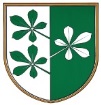 OBČINA KIDRIČEVOKomisija za mandatna vprašanja, volitve in imenovanjaKopališka ul. 142325 Kidričevo									PREDLOG SKLEPANa podlagi 20. člena Statuta Občine Kidričevo (Uradno glasilo slovenskih občin, št. 62/16 in 16/18)  10. člena Odloka o ustanovitvi javnega podjetja  vzdrževanje in gradnje Kidričevo, d.o.o. (Uradno glasilo slovenskih občin, št. 5/11)  komisija za mandatna vprašanja, volitve in imenovanja predlaga občinskemu svetu Občine Kidričevo, da sprejmeS  K  L  E  PI.V nadzorni svet Vzdrževanje in gradnje Kiričevo, javno podjetje, d.o.o., se z dne 26.3.2019 imenujeta člana – predstavnika ustanovitelja:Anton Drevenšek, Mihovce 52, 2326 CirkovceSilva Orovič Serdinšek, Lovrenc na Dravskem polju 65/b, 2324 Lovrenc na Dravskem polju. II.Ta sklep začne veljati z dnem sprejema na Občinskem svetu Občine Kidričevo. O b r a z l o ž i t e vKomisija za mandatna vprašanja, volitve in imenovanja (v nadaljevanju: komisija) je na svoji 2. redni seji, ki je bila dne, 7.3.2019 obravnavala predloge za imenovanje predstavnikov ustanovitelja v nadzorni svet Vzdrževanje in gradnje Kidričevo, javno podjetje, d.o.o..V nadzorni svet so bili predlagani:1. Anton Drevenšek, Mihovce 52, predlagatelj N.Si2. Silva Orovič Serdinšek, Lovrenc na Dr. polju 65/b, predlagatelj SDS3. Romana Bosak, Njiverce, Vegova ul. 35, predlagatelj SLS4. Slavko Krajnc, Lovrenc na Dr. polju 55, predlagatelj SD.V skladu z 21. členom Statuta Vzdrževanje in gradnje Kidričevo, javno podjetje, d.o.o., ima nadzorni svet tri (3) člane, od katerih dva (2) člana imenuje ustanovitelj praviloma izmed članov občinskega sveta, enega (1) pa izvolijo delavci izmed sebe ali svet delavcev. Predsednik in namestnik predsednika sta lahko izvoljena le izmed članov, ki jih je imenoval ustanovitelj. Člani nadzornega sveta so imenovani oziroma izvoljeni za dobo štirih let. Ista oseba je lahko največ dvakrat (2x) zaporedoma imenovana za člana nadzornega sveta. Upoštevajoč to določilo komisija predlaga, da se v nadzorni svet s 26.3.2019, ko poteče štiriletni mandat dosedanjim članom nadzornega sveta, imenujeta:Anton Drevenšek, Mihovce 52, 2326 CirkovceSilva Orovič Serdinšek, Lovrenc na Dravskem polju 65/b, 2324 Lovrenc na Dr. polju. Komisija predlaga občinskemu svetu, da sprejme predlagani predlog sklepa. Štev. 013-1/2019Dne  11.3.2019								Milan Fideršek;								predsednik								komisije za mandatna vprašanja,								volitve in imenovanja